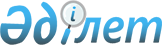 О признании утратившими силу некоторых решений районного маслихатаРешение маслихата Мугалжарского района Актюбинской области от 2 марта 2016 года № 295      В соответствии со статьей 7 Закона Республики Казахстан от 23 января 2001 года "О местном государственном управлении и самоуправлении в Республике Казахстан", Мугалжарский районный маслихат РЕШИЛ:

      1. Признать утратившим силу следующие решения Мугалжарского районного маслихата:

      1) решение Мугалжарского районного маслихата от 14 апреля 2014 года № 153 "О внесении изменения в решение районного маслихата от 25 декабря 2013 года № 129 "Об утверждении Правил оказания социальной помощи, установления размеров и определения перечня отдельных категорий нуждающихся граждан в Мугалжарском районе"" (зарегестрированное в реестре государственной регистрации нормативных правовых актов за № 3868, опубликованное в районной газете "Мұғалжар" от 15 мая 2014 года № 19);

      2) решение Мугалжарского районного маслихата от 24 декабря 2014 года № 186 "О внесении дополнений в решение Мугалжарского районного маслихата от 25 декабря 2013 года № 129 "Об утверждении Правил оказания социальной помощи, установления размеров и определения перечня отдельных категорий нуждающихся граждан в Мугалжарском районе"" (зарегестрированное в реестре государственной регистрации нормативных правовых актов за № 4173, опубликованное в районной газете "Мұғалжар" от 29 января 2015 года № 4).

      2. Данное решение вступает в силу со дня его принятия.


					© 2012. РГП на ПХВ «Институт законодательства и правовой информации Республики Казахстан» Министерства юстиции Республики Казахстан
				
      Председатель сессии

Секретарь районного

      районного маслихата

маслихата

      Н.Калиева

С.Салыкбаев
